Cassiltoun Housing Association Post: Freelance Community Food and Garden Worker Hours of Work: 12 hours per week for 48 weeks a year. £15.10 per hour Contract Length: 2 years (project runs until 31 August 2026)Location: Cassiltoun Housing Association, 59 Machrie Road, G45 0AZ (on site)Responsible to: Community Development and Engagement ManagerJob Description Working with the Communities Team, the successful candidate will be responsible for the development and delivery of Castlemilk Stables; Community Garden Group sessions. Our Community Garden Project continues to thrive and with exciting developments underway, we expect it to be accessed by even more members of the community.  The role will involve promoting the project to local tenants and the wider community to increase participation in the group.  To support our gardening group to use and develop the community garden throughout the growing season.The successful applicant will be someone with a good knowledge of basic gardening techniques, food growing, and composting and who has experience working within a community setting. The purpose of this group is to support people to get involved and take part in the growing of flowers, plants, trees, fruits and vegetables on the land, support and develop the biodiversity of the land  and to be involved in the ongoing maintenance of the garden, as well as learning how to cook the produce grown and promoting the group to local tenants and community members. Food hygiene certificate required and PVG for working with children is essential.Summary of the main duties and responsibilities: Delivering Tuesday and Thursday drop-in sessions from 10:30-3:30pm plus 2 hours planning/monitoring for the week. Food growing related activity Engaging and supporting local tenants and community members, some of whom have additional support needs. delivering workshops (for example, cooking, bath bomb making, arts and crafts)creating an inviting and welcoming space for community members and volunteers, while adhering to health and safety.Hosting stalls at events both at Castlemilk Stables and across Castlemilk to promote the work of the group.Ordering of all materials (within the set budget)Ensuring that accurate records are kept of spend against budget.Conducting monitoring and evaluation as required by our funders and Board of Management. Any other reasonable duties as indicated by the Community Development and Engagement Manager.Person Specification A solid understanding of a Community Development approach to workGardening skills and experienceKnowledge and understanding of working with vulnerable people and those with additional needs. Ability to organise and implement systems of recording and monitoring. Experience of managing budgets responsiblyExperience of organising and prioritising own workload with minimal supervisionExcellent written and verbal communication skillsExcellent interpersonal skills with people from a wide range of backgroundsFriendly, welcoming and enthusiastic Please send your CV including the reference of your most recent employer and no more than a one page statement indicating the below:-why you are interested in this opportunitywhat you will bring to this projectany additional informationShould your CV and statement meet our criteria, you will be invited for an informal interview.Please send the above to diana.morton@cassiltoun.org.ukby 17 July 2024 at 5pmInformal interview date: 29 JulyIf you have any questions about the role please contact Diana Morton, Community Development and Engagement Manager: diana.morton@cassiltoun.org.uk Tel: 0141 631 5224 This opportunity is funded by the National Lottery Community Fund 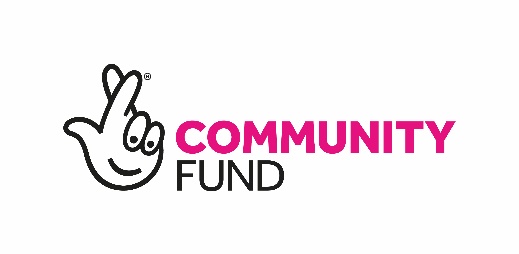 